Warszawa jest stolicą Polski. Popatrzcie na ilustracje przedstawiające najbardziej znane miejsca w Warszawie.- Czy ktoś z Was był w Warszawie, i czy widział te miejsca?Warszawa jest stolicą Polski, największe miasto kraju, położone w jego środkowo-wschodniej części, na Nizinie Środkowomazowieckiej, na Mazowszu, nad rzeką Wisłą. 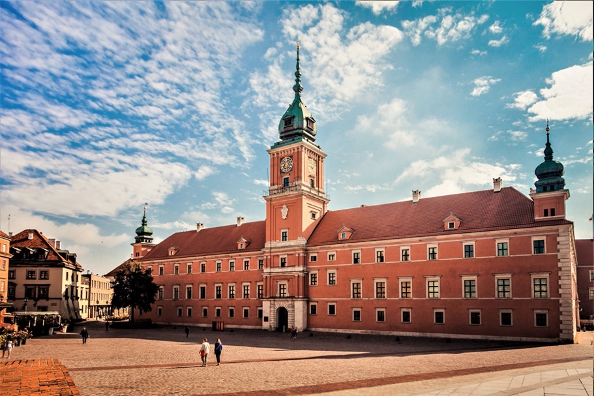 ZAMEK KRÓLEWSKI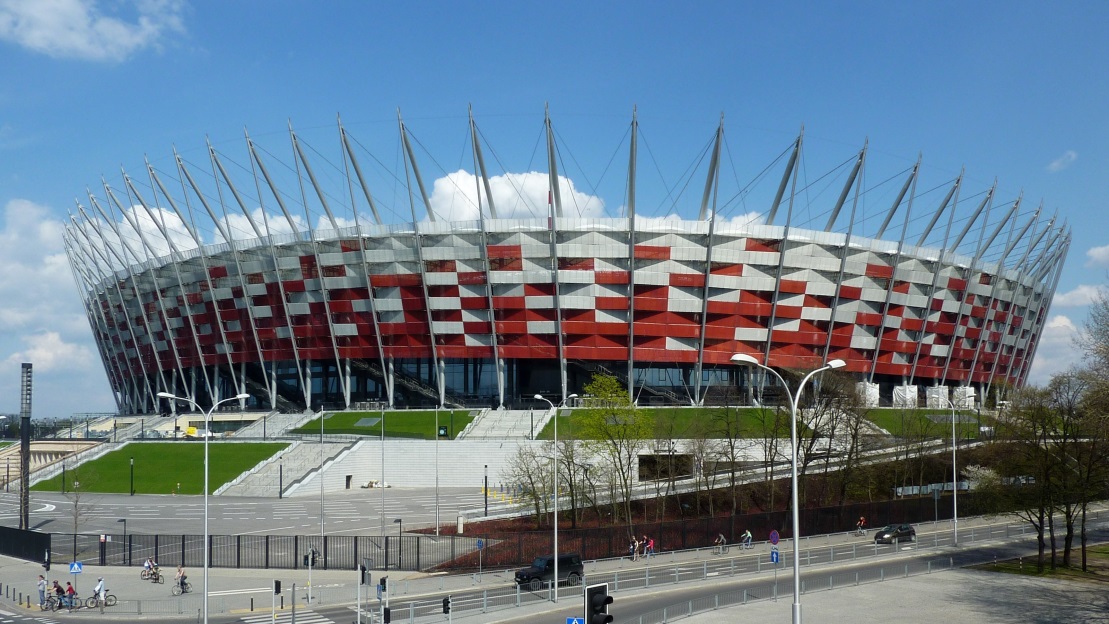 STADION NARODOWY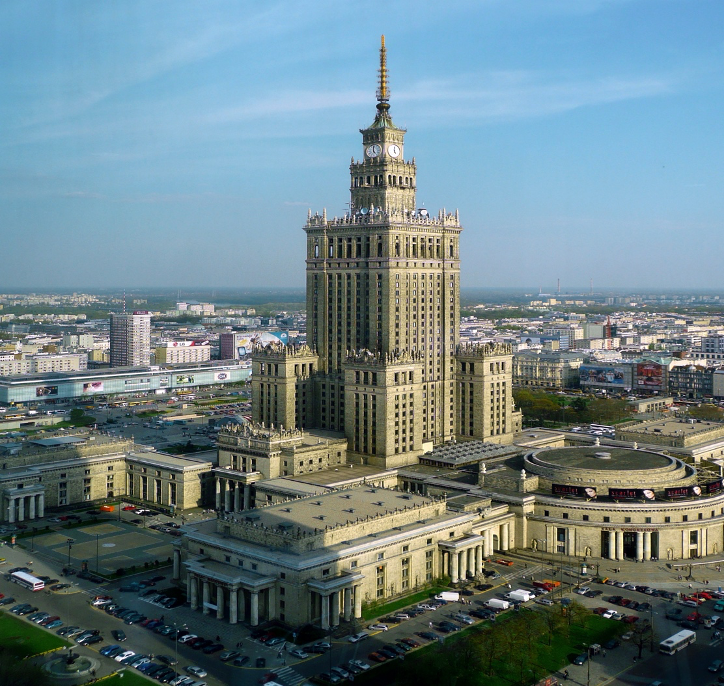 PAŁAC KULTURY I NAUKI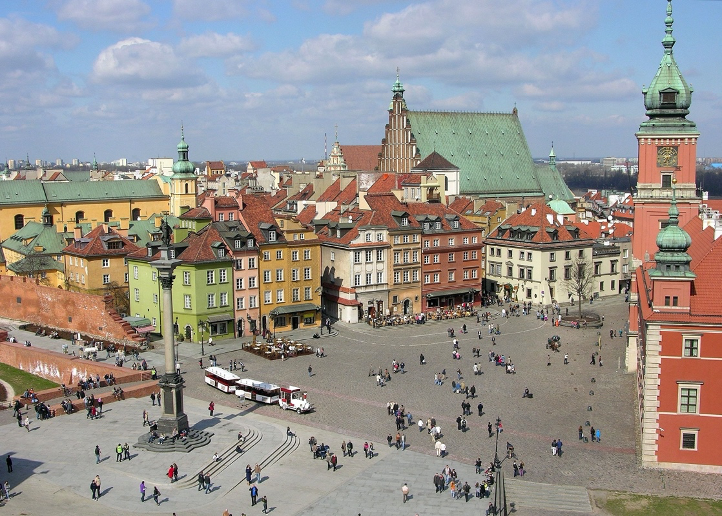 STARE MIASTO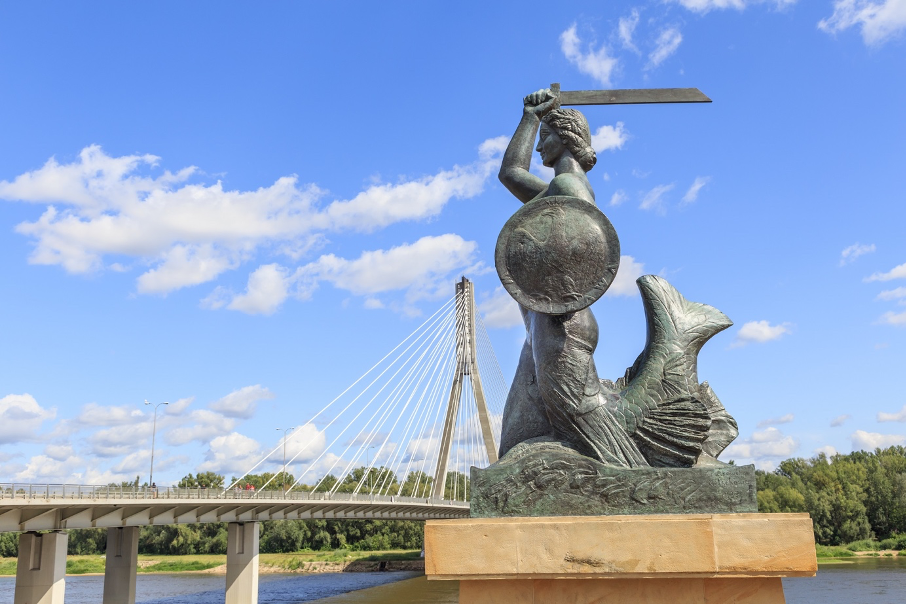 SYRENKA WARSZAWSKA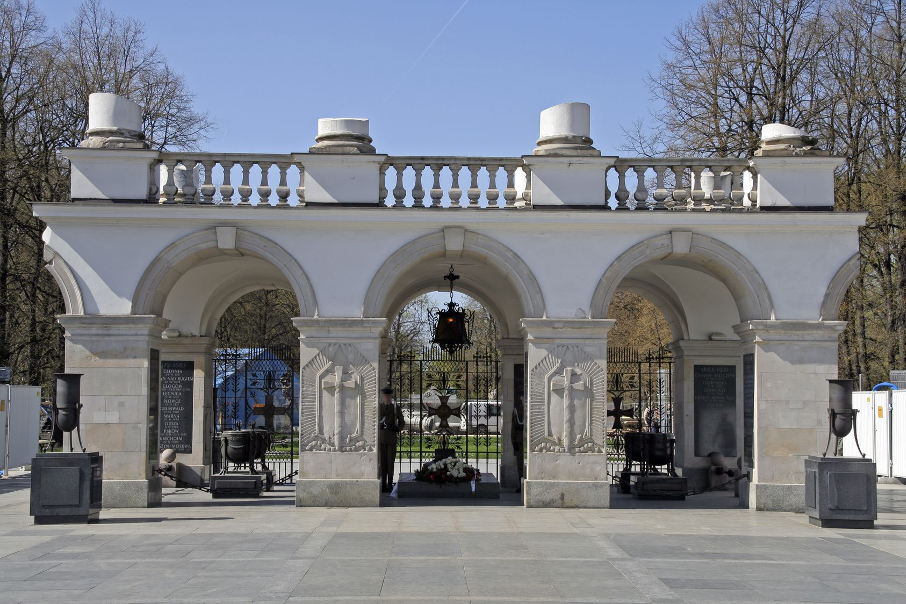 GRÓB NIEZNANEGO ŻOŁNIERZA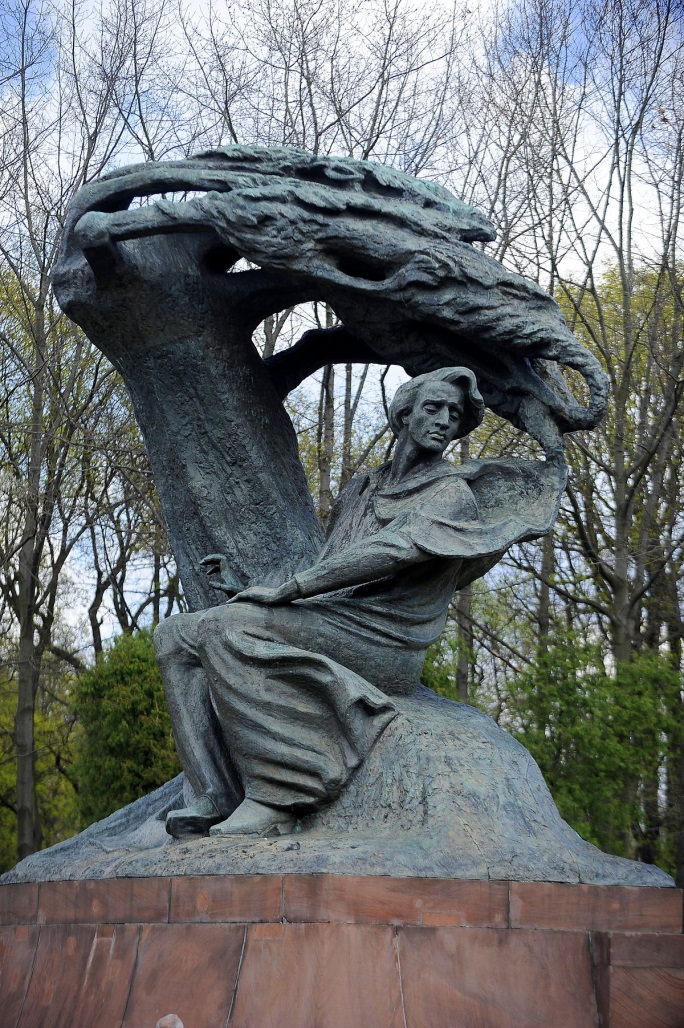 POMNIK FRYDERYKA CHOPINA   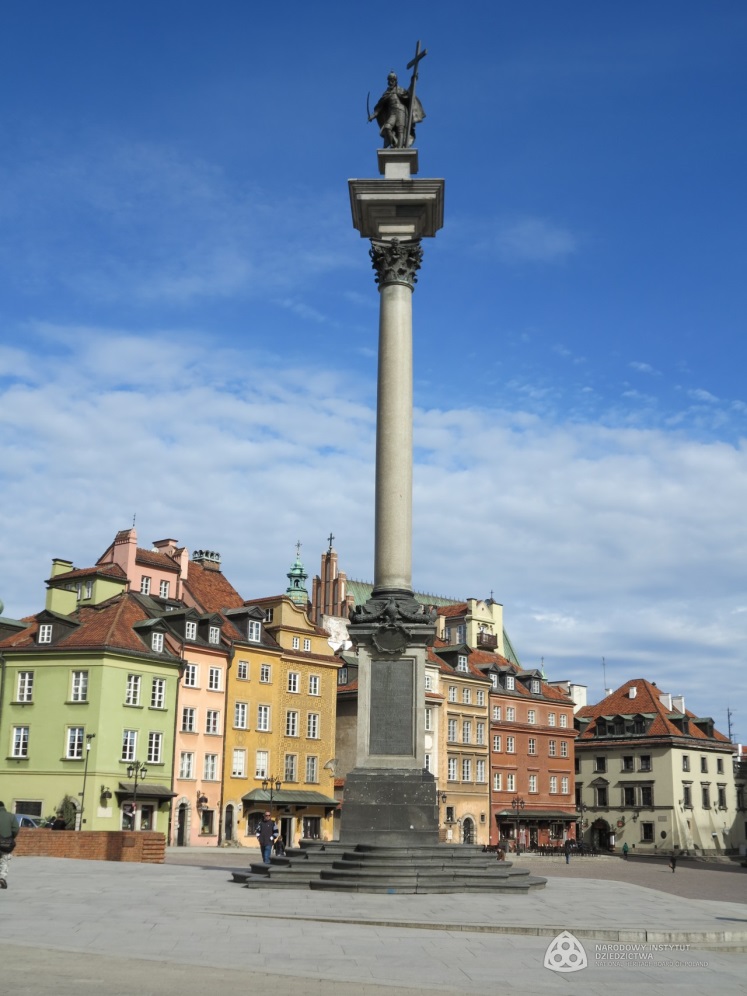 W PARKU ŁAZIENKOWSKIMKOLUMNA ZYGMUNTA III WAZY